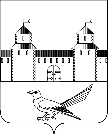 от 29.06.2016 № 1039-пОб уточнении вида разрешенного использования земельного участкаРуководствуясь статьей 7 Земельного кодекса Российской Федерации от 25.10.2001. №136-ФЗ, статьей 16 Федерального закона от 06.10.2003 г. №131-ФЗ «Об общих принципах организации местного самоуправления в Российской Федерации» , приказом Министерства экономического развития Российской Федерации от 01.09.2014г. №540 «Об утверждении классификатора видов разрешенного использования земельных участков » руководствуясь статьями 32,35,40 Устава муниципального образования Сорочинский городской округ Оренбургской области, кадастровым паспортом земельного участка  от 21.06.2016 №56/16-342228, администрация Сорочинского городского округа Оренбургской области, ПОСТАНОВЛЯЕТ:1.Уточнить вид разрешенного использования земельного участка с кадастровым номером 56:45:0102001:584, и считать его следующим: обеспечение сельскохозяйственного производства, расположенного по адресу: Российская Федерация, Оренбургская область, г. Сорочинск, ул. Зеленная, 88. Категория земель: земли населенных пунктов2. Контроль за исполнением настоящего постановления возложить на главного архитектора муниципального образования Сорочинский городской округ Оренбургской области - Александра Федотовича Крестьянова.3. Настоящее постановление вступает в силу со дня подписания и подлежит размещению на Портале МО Сорочинский городской округ.И.о. главы муниципального образованияСорочинский городской округ – первый заместитель главы администрации городскогоокруга по оперативному управлениюмуниципальным хозяйством	А.А. БогдановРазослано: в дело, Управление архитектуры, прокуратуре, ОУИ, на Портал МО Сорочинского городского округа Администрация Сорочинского городского округа Оренбургской областиП О С Т А Н О В Л Е Н И Е